Воспитатель Баева С.Б.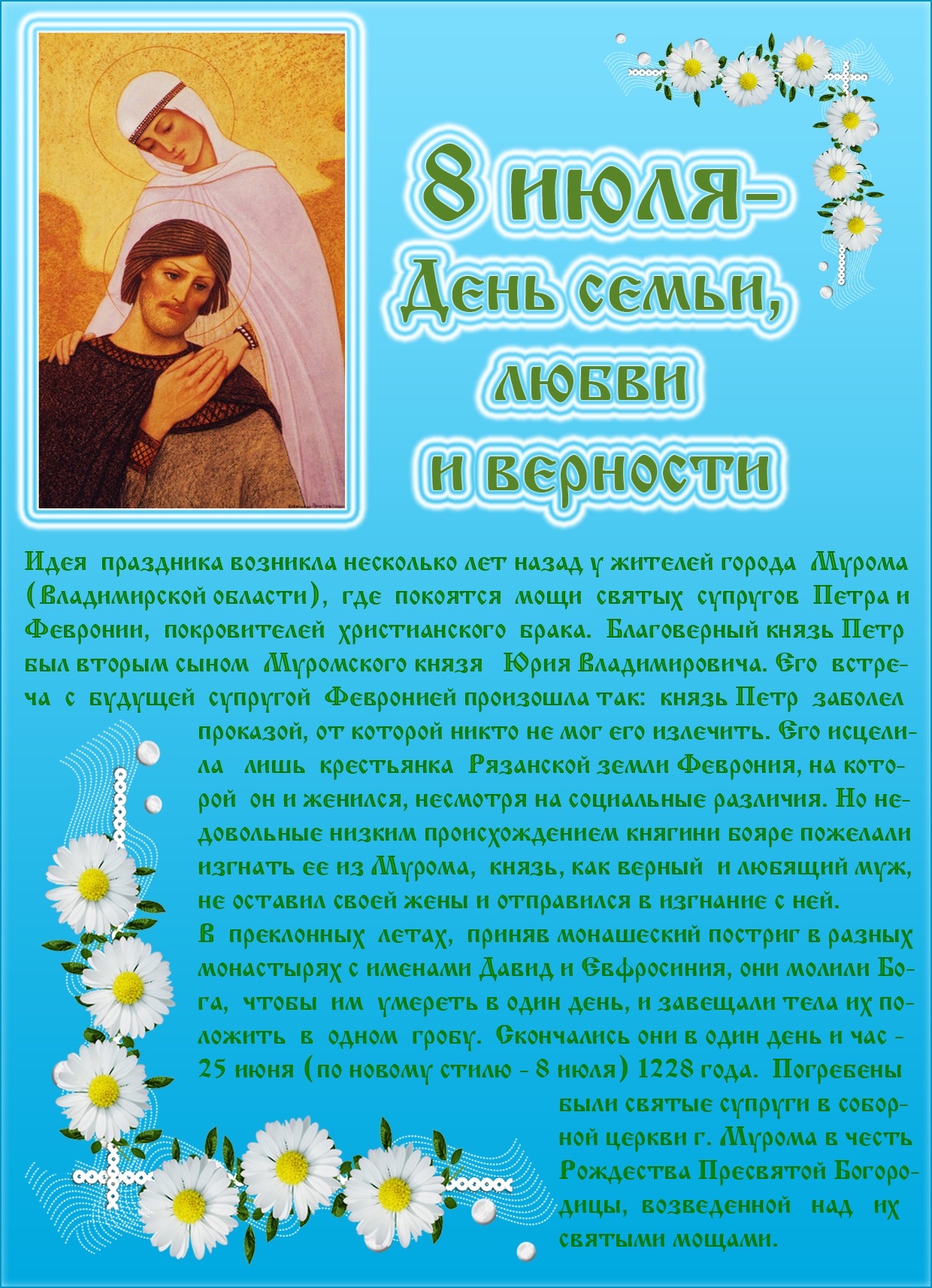 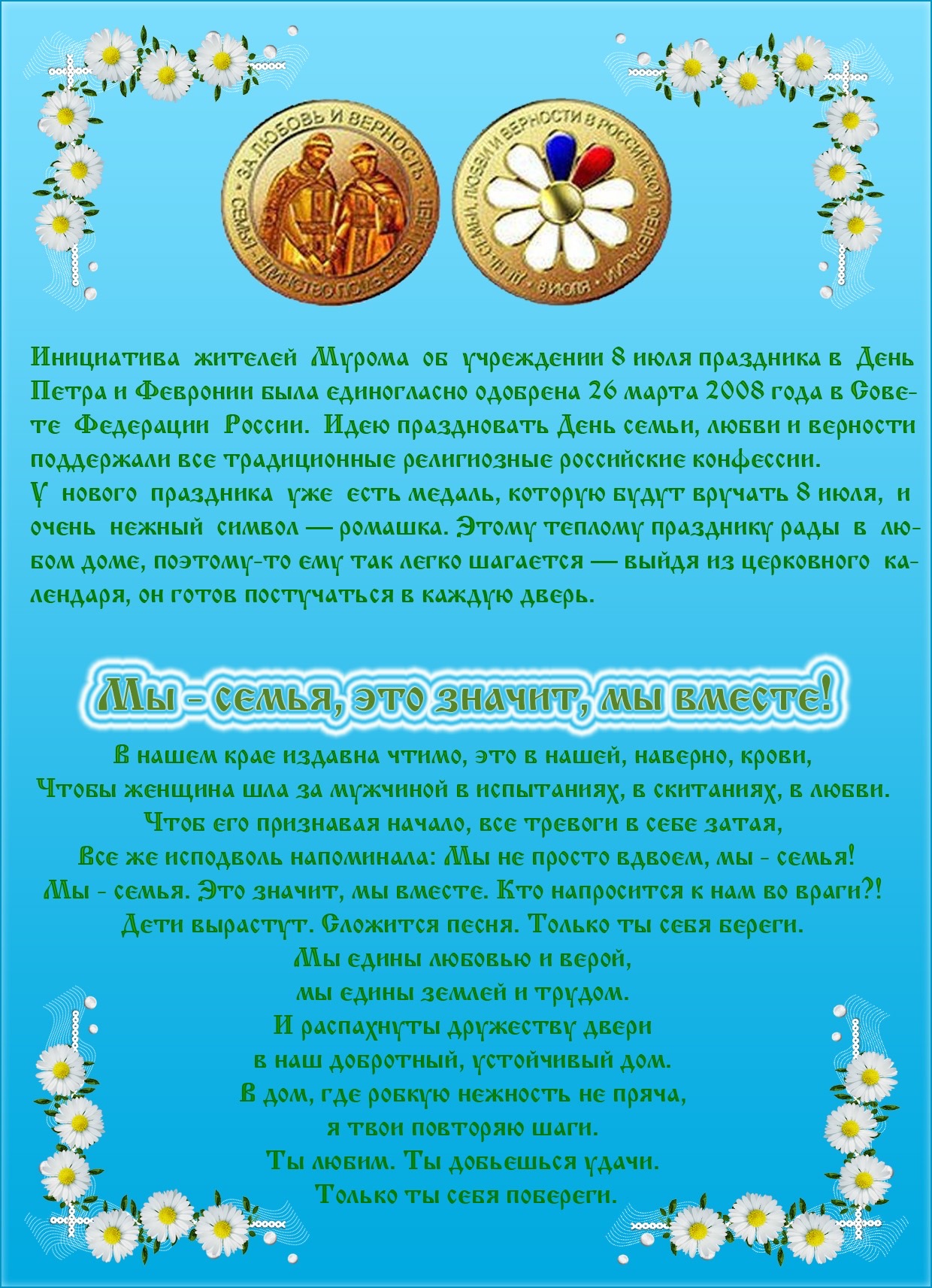 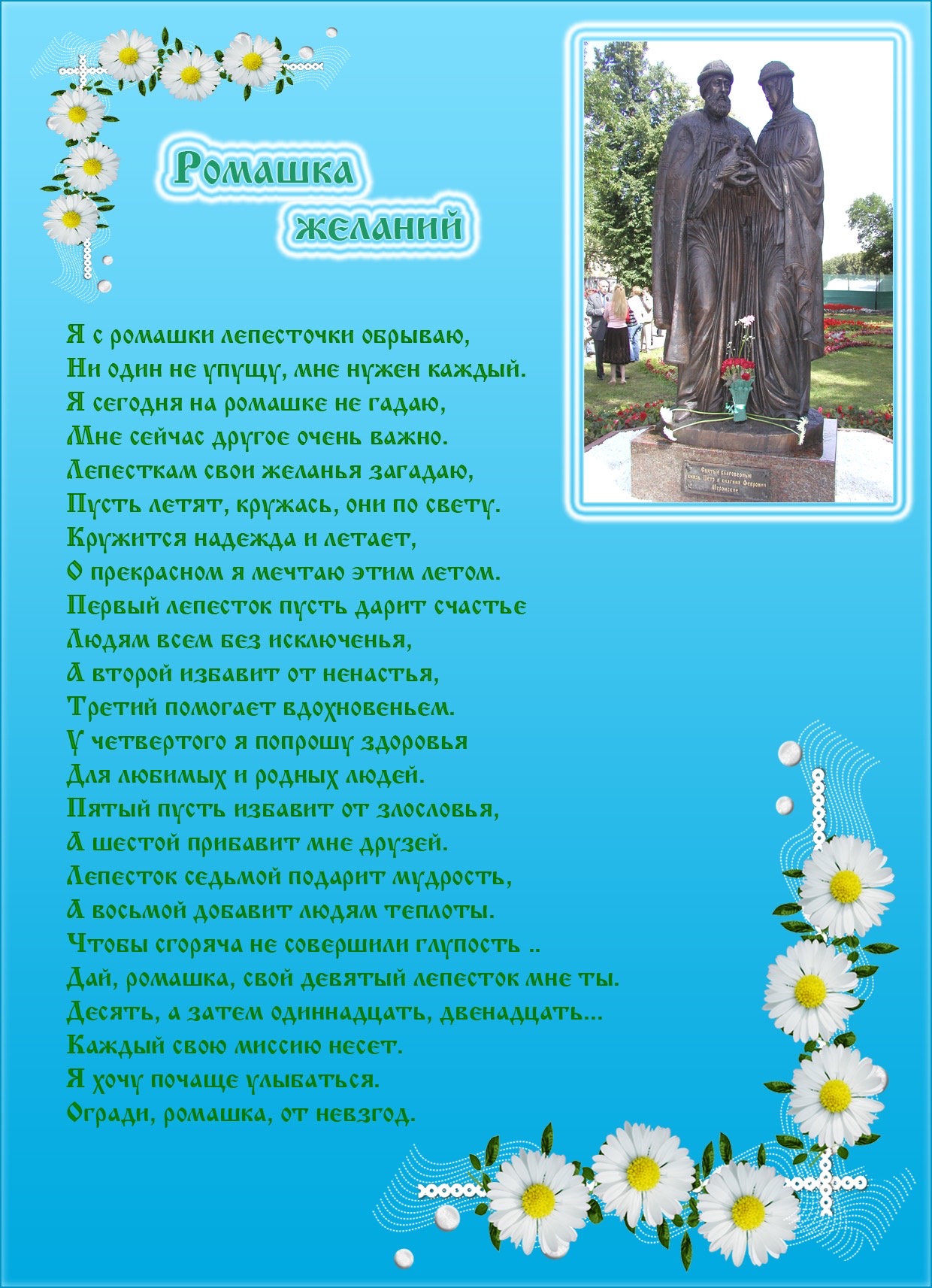 